Les prêtres et les conseils de la paroisse CURÉ : P. Jean-François GALINIER -  PALLEROLA  PRETRE EN MISSION D’ÉTUDES, Vicaire  PAROISSIAL : P. Anaclet MFUAMBAÉquipe d’Animation Paroissiale : Jacques BOISSEUIL, Xavier BOONE, Guillaume HUBERT, Jeanne-Françoise  de  LAGENESTE, Sabine MEURICE, Anne-France  OSIOConseil économique : Jacques BOISSEUIL, Jean-Brice CUSSAC, Jean-Paul DEKNUIDT, Marie-Amélie FIESHI, Anne de La Sauzay, Guillemette VIALARCULTE (sauf confinement)En semaine, de mardi à samedi, messe à 18 h.Dimanches messe anticipée du  samedi à 18 h sans chants ; dimanche à 10 h et11 h 30, Confessions à la demande aux prêtres selon possibilité en semaine avant ou après la messe.Permanence d'accueil (sauf confinement et vacances scolaires)Salle Sainte-Claire, à gauche de l'entrée de l'église :Mercredi : 16 h à 17 h 30, Jeudi : 10 h à midi, Samedi : 10 h à midiPour nous joindre : 05 61 80 98 46sec.saintfrancois@gmail.comPour soutenir la paroisse : https://don.diocese-toulouse.org/queteIntentions de MesseDéposer une intention de messe, même pendant le confinement : durant les permanences d'accueil, par téléphone, mail, courrier. Baptêmes : bapteme.saintfrancois@gmail.comMariages : mariage.saintfrancois@gmail.comFunérailles : 07 68 66 32 07Faire un don ou participer au denier de l’eglise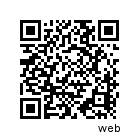 Les enveloppes du denier du culte sont au fond de l’église. Chèques à l'ordre d’ADT Paroisse Saint François d'AssiseEn ligne :  https://don.diocese-toulouse.org/denier-eglise/~mon-don/Retrouvez les informations et les actualités de la Paroissehttp://toulouse.catholique.fr/Paroisse-de-Saint-Francois-d-Assise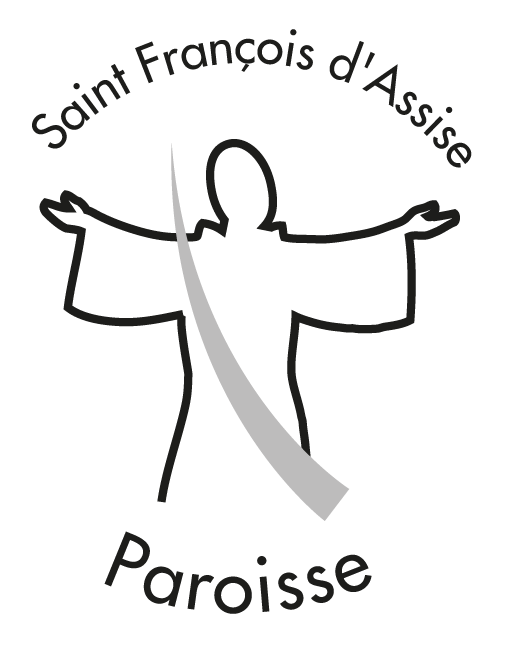 Directeur de publication : P. Jean-François Galinier-PallerolaPAROISSE SAINT-FRANÇOIS D’ASSISEDoyenné Saint-Dominique et Saint-FrançoisÉglise St François d’Assise : 106 av. Camille Pujol, 31500 ToulouseSalle Sainte Claire : 106 avenue Camille Pujol 31500  ToulousePresbytère : 37 av. Raymond Naves, 31500 ToulouseSalle Saints Pierre et Paul : 7 rue Victor Basch 31500 ToulouseBulletin paroissial 2021/5Bulletin du 2 mai au 6 juin 2021MOIS DE MAI - MOIS DE MARIELe mois de mai est consacré à la Sainte Vierge depuis le XVIe s., probablement parce que les fidèles ont établi un lien entre les fleurs qui s’épanouissent ce mois-ci et la beauté de la reine des Cieux. Le chapelet est, à l’origine, une couronne de fleurs posée sur la tête, avant de devenir un objet de dévotion suranné naguère offert en cadeau de 1ère communion. Il est l’équivalent latin de «  prière du cœur » des Orientaux. J’avais offert des chapelets à une troupe de scouts ; les garçons s’en sont servis pour orner les bâtons de patrouille et les coins de prière, car ils ne savaient pas comment les utiliser. Pourquoi ne pas profiter de ce mois de mai pour redécouvrir cette forme de prière ?Le chapelet est méprisé par les pseudo-savants qui le considèrent comme un rabâchage vulgaire et superstitieux, tout juste bon pour de vieilles paysannes ignorantes, une mariolâtrie suspecte et anti-oecuménique ; mais il est aimé par de nombreux saints et Marie elle-même apparaît à Bernadette avec un chapelet. Dominicains et Carmes ont propagé cette forme de prière partout dans le monde.Saint Jean-Paul II lui a consacré une Lettre apostolique en 2002, Rosarium Virginis Mariae. Il rappelle d’abord que le chapelet est une prière centrée sur le Christ, dont on médite toute la vie au long des mystères joyeux, lumineux, douloureux et glorieux. La méditation de ces mystères, répartis en 3 ou 4 chapelets, forme le Rosaire. Le peuple chrétien se met à l’école de Marie pour se laisser guider vers la Lumière du Christ. Il contemple le visage du Christ en compagnie de sa Mère.Les doigts sont occupés à passer les grains, l’attention est retenue par le léger effort de la récitation, l’imagination canalisée par la composition de lieu propre au mystère, l’intelligence et le cœur méditent sur tel épisode de la vie du Christ, une intention particulière à chaque dizaine transforme une préoccupation qui obnubile en prière. Les événements de la vie du Christ et ceux de nos familles, de notre pays, du monde, de l’Eglise défilent avec les Ave Maria. Le chapelet se dit aisément en marchant, dans un train ou un bus, en faisant la queue quelque part, je n’ose pas vous dire au volant, de crainte de vous déconcentrer de la conduite. Mais il empêche de s’énerver et rend bienveillant. On peut le dire seul, à la maison, couché, si on est malade ; en lien avec une équipe qui le récite, chacun depuis chez soi, mais à la même heure ; à l’église, dans un groupe qui prie et médite ensemble… Pourquoi pas à Saint-François d’Assise ? Le Rosaire est une « chaine qui nous relie à Dieu », écrit Saint Jean-Paul II, une corde avec laquelle Marie nous hisse vers le Ciel. P. Jean-François GALINIER-PALLEROLA, curéLES XAVIERES FETENT LEURS 100 ANS !Logées au premier étage du presbytère, avenue Raymond Naves, les Xavières nous présentent leur communauté à l’occasion de leur centenaire.La Xavière a été fondée en 1921 par Claire MonestÈs (1880-1939). Femme engagée dans la société de son temps, elle a ressenti l’appel à proposer une vie religieuse missionnaire souple et intense en plein monde. « La Xavière aspire à une vie religieuse souple et intense : assez souple pour s’adapter aux besoins nouveaux de l’apostolat ; assez intense pour que la part de Marie ne le cède pas à celle de Marthe et pour que l’activité apostolique ne soit que le rayonnement, l’expansion de la flamme intérieure ». (Claire MonestÈs)Ancrées dans la spiritualité de saint Ignace de Loyola, fondateur de la Compagnie de Jésus (les Jésuites) et enracinées dans les Exercices spirituels, nous cherchons à écouter et discerner les appels de l’Esprit dans la rumeur du monde. Nous vivons une vie religieuse au cœur de nos sociétés pour chercher et trouver Dieu en toutes choses. « Être à la disposition de l’Esprit saint, c’est là que réside la force des Xavières. » (Claire MonestÈs)Pourquoi ce nom de Xavière ? Ce nom évoque celui de saint François-Xavier (1506-1552), un des premiers compagnons d’Ignace de Loyola. A la fin du XIXème siècle, celui que l’on appelle « l’apôtre des Indes » devient un modèle pour les missionnaires qui partent annoncer l’Évangile au loin. Claire MONESTÈS admire ce grand saint, patron des missions, et le prend pour modèle. Hier comme aujourd’hui, c’est l’amour passionné de François-Xavier pour le Christ et son zèle missionnaire qui nous inspire. Comme Xavières, nous voulons travailler à l’unité et à la réconciliation, créer du lien entre tous, surtout entre l’Église et ceux qui en sont loin. « C’est le rôle de la Sainte Vierge que nous devons jouer auprès des âmes. C’est elle qui dit aux serviteurs : ‘Faites tout ce qu’il vous dira’, et à Notre Seigneur ‘Ils n’ont plus de vin’. Nous faisons le lien entre les âmes qui n’ont pas de contact avec l’Eglise, et l’Eglise. Comme Marie, nous intercédons pour elles auprès du Christ Jésus… Nous faisons ‘tout ce qu’il nous dira’. Voilà notre vie missionnaire. » (Claire MONESTÈS)La Xavière en quelques dates :- 4 février 1921 : Claire MONESTÈS, rejointe par Léonie Fabre, prononce des vœux privés en présence du père Eymieu (jésuite) au Cénacle de Marseille. Claire relit cet événement comme fondateur de La Xavière naissante. - 20 juin 1963 : Reconnaissance comme institut religieux de droit diocésain par l’Église catholique, sous le nom : « La Xavière, missionnaire du Christ Jésus ».  - 3 décembre 2010 : Reconnaissance comme institut religieux de droit pontifical. La Xavière aujourd’hui : 115 Xavières dans 19 communautés réparties ainsi dans le monde : France : 13 ; Côte d’Ivoire : 3 ; Tchad : 1 ; Cameroun : 1 ; Canada : 1, aux quelles il faut joindre 20 laïcs associés.  https://www.xavieres.org/ BAPTEMES 8 mai, 14 h 45, Carla ROQUEBAIN, 15 h 30, 4 enfants de l’école du Caousou15 mai, Johann KENDJO29 mai, Margot et Arthur GAUTIER, Mia et Zoé CHAUDÉRON5 juin, 11 h.  Arthur et Olympe DELMASUN CHEMIN DE PRIERE AVEC LES XAVIERESLa communauté des Xavières vous propose un chemin de prière pour nous préparer à la fête de Pentecôte, du dimanche 16 mai au vendredi 21 mai. Comment cela va-t-il se dérouler ? Il y aura des temps ensemble et des temps ‘personnels’ : - Dimanche 16 mai, de 18h à 20h, salle St Pierre / St Paul (ou église St François) : lancement de la semaine : précision sur le déroulement, prière ensemble. - Chaque jour, vous recevrez un texte de l’Ecriture avec lequel nous vous invitons à prier – selon une manière de prier ignatienne (Cf. Exercices Spirituels de St Ignace).- Mercredi 19 mai, de 20h à 21h30, à l’église : un temps de partage, « d’enseignement » sur un point de la vie spirituelle, et de prière ensemble.- Vendredi 21 mai de 19h à 20h (lieu à préciser) : un temps de partage sur ce que nous avons vécu cette semaine, suivi par un temps de prière ouvert à tous de 20h à 21h – écoute de la Parole, adoration, invocation de l’Esprit Saint.Si vous êtes intéressés, vous pouvez vous inscrire par mail cte.toulouse@xavieres.org, ou auprès de l’une d’entre nous !Les horaires ont été fixés en espérant la levée du couvre-feu… mais nous adapterons si cela n’est pas le cas (proposition par Visio sans doute).CALENDRIER (sous réserve d’autorisation du Gouvernement)4 mai, 15 h., Réunion des Equipes du Rosaire à l’église8 mai, Chapelet à 11 h.9 mai, Journée de solidarité avec les chrétiens d’Orient, messe aux heures habituelles, 4e Réunion de préparation au mariage toute la journéeMesse de l’Alliance : les couples mariés présents rendent grâce au Seigneur pour leur union en présence de ceux qui se préparent au mariage et se confient à Dieu13 mai, Ascension du Seigneur, messes à 10 h. et 11 h. 3015 mai, Retraite de 1ère communion16 mai, 10 h. et11 h. 30, Premières communion des enfants de la paroisse17 mai, 20 h. 30, Réunion de l’E.A.P.18 mai, 17 h., Célébration de l’entrée en catéchuménat d’Alexandre23 mai, Pentecôte, Messes aux heures habituelles, 13 h. repas tiré de sac derrière l’église (si autorisé), après le repas : Découverte d’une Fraternité missionnaire29 mai, Retraite de confirmation30 mai, 11. h, Conseil économique6 juin, 11 h. 30, Confirmation des jeunes de la paroisse par Mgr LE GALL12 juin, Journée paroissiale et familiale, chapelle Saint-Ferréol, DourgneJOURNEES DU PATRIMOINE (18 et 19 septembre)Cette année notre Eglise a le projet de participer aux journées du patrimoine. Les Amis de Saint François d'Assise, en charge de la coordination du projet, sont à la recherche de toute information concernant l'historique de l'église et de ses éléments de décoration. Peut-être avez-vous, dans les albums de famille, des photos (mariage, baptême, communion) qui permettraient de voir les changements au cours des années. Nous pourrions les dupliquer afin de mieux reconstituer l'évolution de notre patrimoine commun.  Contact : amisdesaintfrancois@gmail.comBRÈVESEn attendant la parution de la nouvelle traduction française du Missel, vous lirez avec profit ce livre du cardinal Robert SARAH, quand il était encore à la Congrégation pour le Culte Divin et la Discipline des Sacrements : Présentation du nouveau MISSEL ROMAIN en langue française à l’intention des fidèles (Artège, 2020).Mgr LE GALL a donné le nom de « Saint-Dominique et Saint-François » à notre nouveau doyenné et nommé doyen l’abbé Bonaventure OUEDROGO, curé de Ramonville et Pouvourville. Il comprend  les paroisses : Saint François d’Assise, Christ-Roi, Montaudran, Sainte-Thérèse, Saint-Joseph, Saint- Marc, N.-D. d’Espérance, Sainte-Germaine, N.-D. des Anges, N.-D. du Rosaire, Pouvourville, Ramonville.Le terrain situé entre l’avenue C. Pujol et la grille de l’église, propriété de l’Association Diocésaine de Toulouse, servait gratuitement pour le stationnement des voitures ; la paroisse en assurait l’entretien à ses frais. Ce terrain a été confié par l’association Saint Jean à une agence immobilière qui propose à la location des places de stationnement et versera une redevance à la paroisse Saint-François d’Assise.LOCATION PARKING DEVANT L’EGLISES’adresser à l’agence ORPI des Minimes tel. 09 74 19 56 56Une centaine de personnes ont répondu à la consultation sur l’horaire de la messe dominicale. 60 % des personnes qui se sont exprimées souhaitent que la messe du dimanche soit célébrée à 10 h 30. Nous adopterons cet horaire dès que nous pourrons abandonner la jauge de 100 places dans l’église et revenir à une seule messe le dimanche matin.Les « Amis de Saint-François » et la Commission Diocésaine d’Art Sacré mènent un projet de restauration des peintures du chœur de notre église avec la Fondation du Patrimoine.Les travaux dans l’appartement créé au dessus de la sacristie sont achevés. La couverture du passage latéral entre le parvis et le jardin a été refaite. Une nouvelle tranche de travaux concerne la toiture de l’église et le changement des fenêtres du 1er étage du bâtiment situé 37 avenue R. Naves, côté rue.Retenez votre samedi 12 juin pour une journée paroissiale et familiale : marche vers la chapelle Saint Ferréol (Dourgne), repas tiré du sac, échanges, messe. Possibilité d’accéder en voiture à 200 m. COMMENT PRIER LE ROSAIRE ?Un chapelet  est formé de 5 dizaines, 3 chapelets forment un Rosaire (ou 4 avec les mystères lumineux).  Au début de la récitation, certains disent « « Dieu, viens à mon aide, Seigneur, à notre secours. » ; pour la croix on récite le « Je crois en Dieu », puis le « Notre Père », 3 « Je vous salue Marie » et le « Notre Père ». Je vous salue Marie, Pleine de grâceLe Seigneur est avec vous.Vous êtes bénie entre toutes les femmesET JESUS,Le fruit de vos entrailles, est béni.   Sainte Marie, Mère de Dieu,Priez pour nous, pauvres pécheurs,Maintenant et à l’heure de notre mort. Ainsi soit-il (ou Amen)On annonce le mystère médité et l’intention au début de la dizaine. On peut lire un verset de l’évangile correspondant ou une brève méditation adaptée.Chaque dizaine commence par le Notre Père ; suivie par 10 « Je vous salue Marie ». A la fin ont dit la doxologie trinitaire : « Gloire au Père, au Fils et au Saint Esprit, comme il était au commencement, maintenant et toujours, pour les siècles des siècles. »Il existe des prières jaculatoire ajoutées facultativement à la fin des dizaines selon la tradition de l’un ou l’autre sanctuaire marial reconnu par l’Eglise. En conclusion  on peut dire une prière aux intentions du Pape et terminer avec un Salve Regina ou une autre prière à Marie, dans le cas d’une récitation en commun à l’église.Mystères joyeux : Annonciation, Visitation, Nativité, Adoration des Mages, Présentation au Temple ou Recouvrement de Jésus au TempleMystères douloureux : Agonie à Gethsémani, Flagellation, Couronnement d’épines, Portement de la Croix, Morts de Jésus en CroixMystères glorieux : Résurrection, Ascension, Pentecôte, Assomption de Marie, Couronnement de MarieMystères lumineux : Baptême de Jésus, Noces de Cana, Annonce du Royaume de Dieu et invitation à la conversion,  Transfiguration, Institution de l’EucharistieLibre à vous d’inventer d’autres mystères pour méditer d’autres aspects de la Révélation, comme les montagnes, les arbres ou les fleuves de la Bible…Répartition dans la semaine :Lundi : Mystères joyeuxMardi : Mystères douloureuxMercredi : Mystères glorieuxJeudi : Mystères lumineuxVendredi : Mystères douloureuxSamedi : Mystères joyeuxDimanche : Mystères glorieux